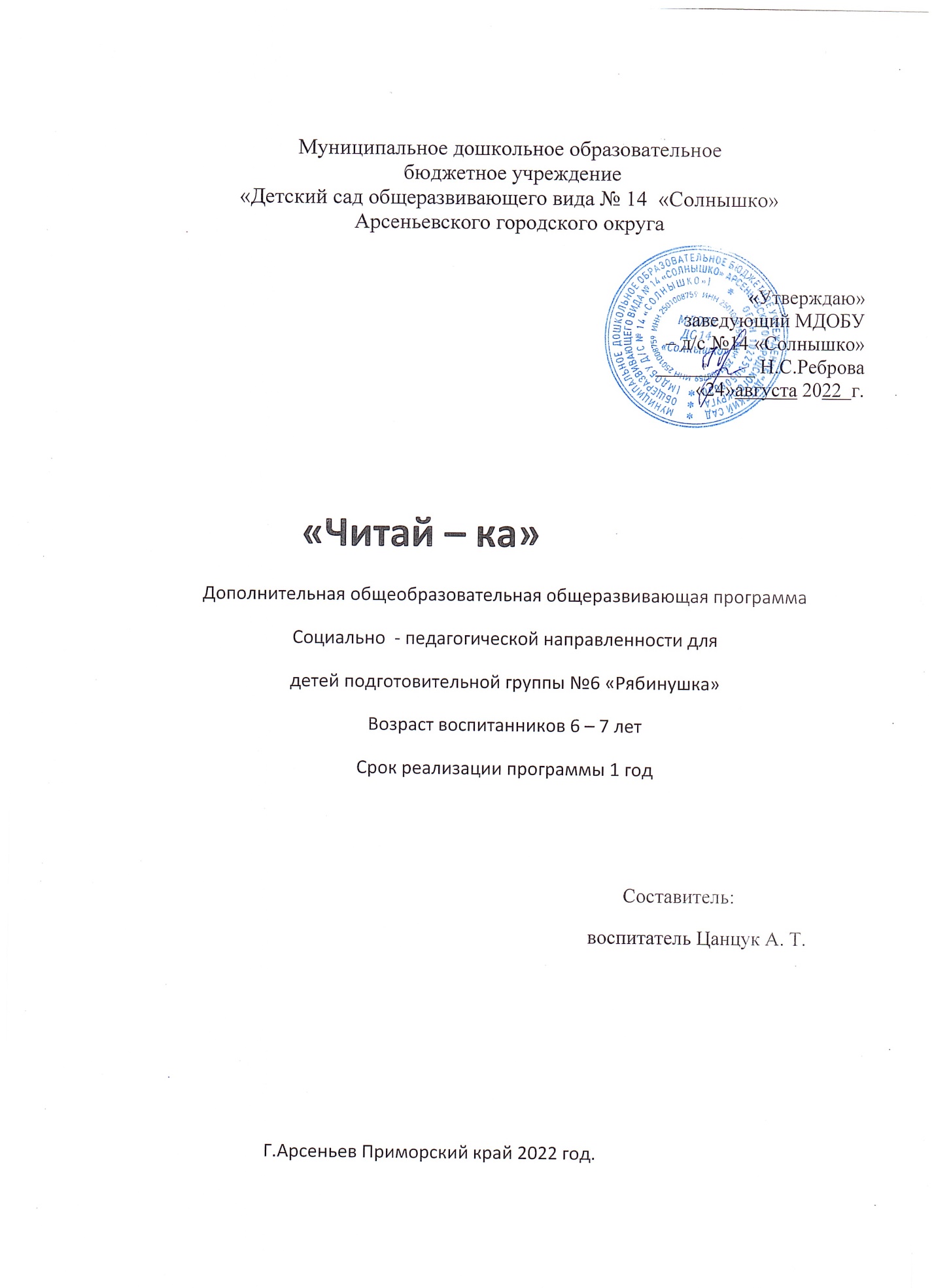 Раздел № 1. ОСНОВНЫЕ ХАРАКТЕРИСТИКИ ПРОГРАММЫПояснительная записка.Актуальность программы «Испокон века книга растит человека»(русская пословица)Чтение – уникальный феномен культуры, и в каждой стране оно выполняет функции, далеко выходящие за рамки удовлетворения информационных и образовательных потребностей общества. Специалисты в области чтения отмечают, что оно является очень чутким, надёжным, универсальным показателем состояния в обществе в целом. Грамота у всех народов, как отмечал еще Л.Н. Толстой, это умение читать, считать, писать. Только так и должно быть... Чтение детей – это ключ к жизни в современном информационном пространстве.. И если у 6 летнего ребенка есть желание научиться читать, зачем же искусственно тормозить, а затем вновь (через год) возбуждать это стремление. Исходным принципом дошкольного обучения чтению является то, что знакомству с буквой предшествует глубокая работа над звуками, которые обозначаются данным знаком. Поэтому обучение чтению опирается на звуковой анализ слова. Звуковой анализ включает, прежде всего, умение сознательно, намеренно, произвольно выделять звуки в слове. Для того чтобы научиться читать, ребенку нужно сделать два важных открытия: сначала обнаружить, что речь «строится» из звуков, а потом открыть отношения звука и буквыПрограмма основана на методике известного московского логопеда, кандидата педагогических наук Надежды Сергеевны Жуковой. Обучение планируется вести по «Букварю» Н.С.Жуковой, который является пособием по обучению дошкольников правильному чтению.. Направленность программы:  –«социально – педагогическая» . Программа направлена на организацию дополнительных занятий с воспитанниками подготовительной  группы дошкольного учреждения. Представленная программа построена на принципах развивающего обучения, предполагающего формирование у детей умения слогового чтения, а также умения самостоятельно мыслить, анализировать, обобщать, устанавливать причинно-следственные связи.Уровень освоения – базовыйОтличительные особенности.Новизна программыНовизна данной программы заключается в разработке игровых заданий для устранения пробелов фонетического, фонематического, грамматического строя речи, подготовки детей к овладению навыком чтения и письма, повышению мотивации ребёнка к обучению. Работая над совершенствованием конструктивной деятельности, мы параллельно тренируем тонкие движения пальцев рук, что, в свою очередь, опосредованно влияет на развитие детской речи. Проводить работу с дошкольниками предполагается не в форме регламентированных учебных занятий, а в форме непринужденной деятельности взрослого с детьми.Различия программ «Детство» и  дополнительной 
программы «Читай - ка»Адресат программы: Данная дополнительная образовательная программа рассчитана на детей подготовительной группы №6 «Рябинушка» (6-7 лет).Срок реализации программы:  1 год.Форма детского образовательного объединения: кружокРежим занятий: Кол-во занятий в неделю2Кол-во занятийв  месяц8Продолжительность занятия30 минПродолжительность обучения9 месяцев (сентябрь –май)Кол-во занятий в год72 ч  В соответствии с СанПин 2.4.4.31.72 – 14. «Санитарно-эпидемиологические требования к устройству, содержанию и организации режима работы образовательных организаций дополнительного образования детей».Основная форма занятий –комбинированная ( групповая, индивидуальная, самостоятельная и практическая). Подходы и методы их реализации: занятия, игры, игровые приемы, организация и оформление выставок детских работ, выставление работ в социальных сетях для родителей.Подходы и методы их реализации: занятия, игры, игровые приемы, организация и оформление выставок детских работ, выставление работ в социальных сетях для родителей с целью ознакомить их с работой кружка, и по каким направлениям ведется работаМетоды работы:- групповой;- индивидуально-дифференцированный;- практический;- наглядный;Формы работы с детьми:- игра;- беседа;- самостоятельная деятельность.- презентация готовых работ;1.2..Цель и задачи программыЦель программы: подготовить дошкольников к обучению, познакомить с буквами, как знаками записи известных им звуков, научить читать, не вступая в противоречие с методами школьного обучения..Задачи программыОбучающие:Формировать и развивать фонематический слух.Учить детей владеть звуковой стороной речи  темпом, интонацией.Знакомить со слоговой структурой слова.Формировать умения правильно строить предложение, использовать предлоги, распространять предложение.Формировать умение пересказывать, составлять небольшие рассказы по картинкам, используя простые предложения.Расширять словарный запас детей.Обучать чтению.Формировать и развивать звуко - буквенный анализ.Подготовить руку ребёнка к письму.Развивающие:Развивать слуховое восприятие.Развивать графические навыки.Совершенствовать мелкую моторику.Развивать потребность активно мыслить. Создавать условия не только для получения знаний, умений и навыков, но и для развития психических процессов (внимания, памяти, мышления). Воспитательные:Воспитывать самостоятельность при выполнении заданий.Воспитывать старательность, любовь к чтению..1.3.Содержание программыУчебный план 2022 – 2023 года обученияСодержание учебного плана  2022 -2023  года обучения1.4.Планируемые результаты:Обучающие должны уметь:*достаточно отчетливо и ясно произносить слова; выделять из слов звуки, находить словас определенным звуком, определять место звука в слове;* соблюдать орфоэпические нормы произношения;* владеть понятиями «слово», «звук», «буква», «предложение»;* свободно читать слоги и трёхбуквенные слова, плавно читать по слогам;* правильно согласовывать слова в предложении;* понимать смысл прочитанного;* составлять предложения с заданным словом, на заданную тему, заканчиватьпредложение нужным по смыслу словом и т.п.;*ориентироваться на странице книги;* правильно использовать предлоги;* правильно произносить звуки.Условия реализации программы1. Материально – техническое обеспечение   Программа реализуется в   помещении группы,  рабочие тетради детейразмещаются в уголке «Хочу все знать». Групповая комната  оснащена  столами,  стульями, магнитной демонстрационной    доской, учебными  таблицами,  шкафами  для    хранения  папок  с   прописями  детей, дидактических игр,  материалов  и  оборудования,  специальной  литературы. Инструменты и приспособления:  рабочие тетради в клетку для записи печатных букв и слов, прописи, канцелярские принадлежности, звуковые таблицы. Дидактический раздаточный материал, счетные палочки   для  выкладывания букв  и предложений, дидактические настольные печатные игры, символы звуков: гласные согласные.Наглядный  материал:  презентации  и  иллюстрации  для  магнитной доски;  дидактические игры, педагогические эскизы.2. Учебно – методическое и информационное обеспечение    Группа оборудована  наглядными  пособиями,  плакатами,  настенными             иллюстрациями, таблицами.конструктор «ТИКО – грамматика»Имеются  электронные  образовательные  ресурсы:  мультимедийные презентации,  мультимедийные  энциклопедии,  сетевые образовательные ресурсы и             аудиовизуальные: слайд - фильмы, видеофильмы, аудио записи. Имеется  информационное  обеспечение:  ноутбук с  возможностью  выхода в интернет, магнитофон.2.2. Оценочные материалы и формы аттестации1.Диагностика готовности к обучению..Готовность зрительной памяти.         Ребёнку показать печатную букву, а он правильно пишет очертание этой буквы; по очереди показывают несколько букв (3 – 4)и убирают из вида, он по очереди чертит их на бумаге. 1.1Если ребёнок правильно начертил все буквы, то его память готова к обучению чтения.Готовность слуховой памяти к обучению чтению.         Ребёнок должен на слух уметь слышать первый звук из названия любого предмета. Проверку начинать со слов, начинающихся с гласных  звуков: А _ аааарбуз, о –ооокуннь. Если ребёнок легко определяет  начальный гласный звук , то ему дают слова начинающиеся с согласного звука.2.1      Если ребёнок может сам выделить начальный звук из названия слова, то готовность слуховой памяти 100%. 2.Диагностика результата обучения.Цель: выявить особенности речевого развития детей.Педагогическая комплексная диагностика уровня практического осознания элементов языка и речи/ по Д.Б. Эльконину/Пояснительная запискаВ состав речевого развития детей дошкольного возраста, совместно с возрастанием практических навыков, как бытовых, так и общественных, входит осознание ими языковой действительности в процессе специально организованного обучения. Изучение практического осознания элементов речи детьми обычно определяется на уровне анализа выделения слова, фонемного анализа и анализа предложения. При исследовании даются следующие задания.1. Скажи одно слово.2. Произнеси один звук. Сколько звуков в слове «дом»? Назови звуки в этом слове.3. Скажи одно предложение. Сколько слов в предложении «Дети любят играть»? Назови первое слово, второе, третье.При оценке результата высшая общая оценка составляет 7 баллов. Также ответы могут быть оценены: 1 балл – верные ответы, 0 баллов – неверные. Все результаты обследования заносятся в таблицу.Таблица 1Фамилия и имя ребенкаКоличественная оценка в баллахОбщая оценкавыделение словаФонемный анализанализ предложенийОбработка и интерпретация результатов исследования.6-7 баллов соответствует высокому уровню развития практического осознания элементов речи;4-5 баллов – среднему;балла – низкому уровню осознания языковых элементов. На основе суммарной оценки всех сторон развития речи делается вывод об уровне речевого развития. Результаты исследования могут быть также оформлены в итоговой таблице.Способы проверки освоения программы  представляются в виде продуктивной деятельности: каждый квартал фото или видеоотчет о проделанной работе и успехах  участников кружка, выставляется в социальных сетях и  интернет-площадках,  доступных родителям3. «Наши результаты»: октябрь, май.4.Индивидуальные консультации в течении года.5. Открытые занятия – ноябрь, март. 2.3. Методические материалыДидактические принципы проведения занятий:Общепедагогические принципы:принцип  систематичности  и  последовательности -  системность подачи материала, взаимосвязь комплекса методов и приёмов во всех видах занятий, и на протяжении всего периода обучения по данной программе;принцип  наглядности  в  обучении  -  осуществляется  на  основе восприятия наглядного материала; принцип  активности,  непрерывности  -  цикличность  построения занятия, занятия составлены на основе предыдущего занятия;принцип  психологической  комфортности  -  комплекс  занятий составлен  с  учётом  возрастных  особенностей  дошкольников  по  принципу дидактики (от простого - к сложному).Специфические принципы:принцип  обогащения  содержания  деятельности  –активизирующие  методы,  направленные  на  поиск  разрешения  проблемных ситуаций;принцип интеграции различных видов деятельности;принцип обогащения сенсорно – чувственного опыта – направлен на развитие эстетических чувств, познавательных процессов, на расширение кругозора.                     Приемы и методы, используемые на занятиях: Эмоциональный настрой – использование  стихотворных произведений, Практические – упражнения, игр методы, Словесные  методы  –  рассказы,  беседы,  художественное  слово, педагогическая  драматизация,  словесные  приемы  –  объяснение,  пояснение, педагогическая оценка. Наглядные  методы  и  приемы  –  наблюдения,  рассматривание,  показ образца,  показ  способов  выполнения  и  др.  Все  методы  используются  в комплексе.                                                 2.4 Календарный учебный графикСроки реализации программы сентябрь 2022 – май 2023г. Содержание учебного плана  2022 -2023  года обученияМЕТОДИЧЕСКОЕ ОБЕСПЕЧЕНИЕ ПРОГРАММЫФормы занятий планируемых по каждой теме или разделу.Программа обучения грамоте реализуется в учебной и игровой деятельности. Возрастные особенности дошкольников обязывают проводить занятия в игровой форме, что способствует лучшему усвоению материала. Кроме того широко используются игровые ситуации, сказочные персонажи, сюрпризные момент. Занятия строятся как путешествие, экскурсия, викторины. Для снятия напряжения подходят физкультминутки и малоподвижные игры.В зависимости от дидактических целей занятия строятся как:изучение нового материала;закрепление и систематизация знаний, умений навыков детей;проверочные занятия (в конце полугодия);комплексные.Занятия по обучению грамоте структурно выглядят так:организационный момент (использование приёмов активизации интереса детей);постановка цели занятия;организация самостоятельной практической и познавательной деятельности детей на занятии;анализ деятельности детей;подведение итогов занятия.Приемы и методы организацииВ процессе обучения дошкольников используется целый спектр методов:- словесный (объяснение, рассказ, беседа, чтение);- наглядный (наблюдение, демонстрация, ТСО);- практический (игра, упражнения).В программе имеется серия занятий, где ведущая роль принадлежит не педагогу, а ребёнку. В этом случае используются методы самостоятельной работы, практические работы (эксперименты), методы проверки и оценки знаний. Оценивая характер познавательной деятельности ребёнка на знании, предлагается объяснительно-иллюстративный метод, репродуктивный, проблемный, частично-поисковый и исследовательский.Использование различных методов обучения на занятиях позволяет максимально приблизить решение поставленных программой задач и развить возможности ребёнка, обогатить взаимоотношения учителя и ученика, сформировать новые пути взаимодействия.ЛитератураДурова, Н. В. Фонематика. Как научить детей слышать и правильно произносить звуки / Н. В Дурова. – М.: Просвещение, 2000. – 132 сКолесникова, Е. В. От звука к букве / Е. В. Колесникова. – М.: Просвещение, 2008. – 144 с.Тумакова, Г. А. Учите играя / Г. А. Тумакова, А. И Максакова. –  М.: Просвещение, 2003. – 84 с.Ушакова, О. С. Методика развития речи детей дошкольного возраста / 
О. С. Ушакова, Е. М. Струнина. – М.:Владос, 2002. – 128 с.  Ушакова, О. С. Развитие речи и творчества дошкольников (игры, упражнения, конспекты занятий) / О. С. Ушакова. – М. : ТЦ «Сфера», 2006. – 112 с.Шумаева, Д. Г. Как хорошо уметь читать / Д. К. Шумаева. – С.П., 2008. – 138 с. Жукова Н.С. Букварь: Учебное пособие/ Н.С. Жукова. – М.: Эксмо, 2007. Волкова Г.А.Логопедическая ритмика.М.,1998.4. Гомзяк О.С..Развитие связной речи у шестилетних детей. -М.: Сфера,2007«Детство»«Читай – ка»Учим правильному звукопроизношению гласных и согласных звуков.Учим делить слово на слоги.Учим осуществлять анализ простых трёхзвуковых слов, интонационно выделять звуки в слове, составлять схемы звукового состава слова.Учим детей внимательно слушать рассказ и  пересказывать его. Учим отвечать на вопросы по содержанию текста.Учим правильной артикуляции при произношении звука и обозначаем звук буквой, находить слова с этим звуком в предложении.  Учим соединять буквы и читать слоги с помощью конструктора ТИКО «Грамматика.»Учим подбирать слово к заданной звуковой схеме и составляем его из конструктора . Формируем слитное чтение слогов и слов.Учим осознанному чтению текста и пересказывать прочитанный текст.Учим читать вопросы к тексту и находить ответ в тексте.№ п/пНазвание разделаТеорияПрактикаВсегочасовФормы аттестации и контроля1.Речь письменная и устная. Звуки речи. Слова, слоги.134Педагогическое наблюдение, опрос, тест2Читаем буквы А,У,О,М,С279Педагогическое наблюдение, работа  в прописях3Учимся соединять буквы. АУ,УА11Педагогическое наблюдение, работа  в прописях4Читаем буквы ,читаем слоги ОС,УС,АУ,АМ,АС134Педагогическое наблюдение, работа  в прописях5Снова учимся соединять буквы МА,МУ.111Педагогическое наблюдение, работа  в прописях6Читаем слоги слитно134Педагогическое наблюдение, работа  в прописях7Чтение однотипных слогов22Педагогическое наблюдение, работа  в прописях8Место звука в слове123Педагогическое наблюдение, работа  в прописях9Предложение из трёх слов. Точка и восклицательный знак в  конце предложения.145Педагогическое наблюдение, работа  в прописях10Дифференциация звуков с - ш, л - р, ы - и, с - з, г-к, д - т. б- -п .ж—з, ж-ш, ц-ч. ц-с, щ- с, щ-ч31316Педагогическое наблюдение, работа  в прописях11Текст, вопросы к тексту.145Педагогическое наблюдение, работа  в прописях12Иотированные гласные156Педагогическое наблюдение, работа  в прописях13Мягкий знак – показатель мягкости согласного звука 11Педагогическое наблюдение, работа  в прописях14Разделительный ь и ъ знак22Педагогическое наблюдение, работа  в прописях15Алфавит1Педагогическое наблюдение, работа  в прописях16Закрепление изученного8Педагогическое наблюдение, опрос, тестИтого:135972Месяц                   Тема занятия                     Цель занятияСентябрьГласный звук а, буквы А,а. Гласный звук у, буквы У, у. Звук о. Буквы О ,о.Согласный звук м. Буквы М, м.       Закрепление правильной артикуляции изучаемого звука, соотнесение звука с буквами А, а; учить читать  буквы в  строчку по горизонтали.         Познакомить с буквами У, у,  учить находить слова с заданным звуком; учить читать в столбик по вертикали.           Познакомить с буквами О, о, закрепление правильной артикуляции изученных звуков, приучать детей вслушиваться в начальные звуки слов начинающихся на а, у, о ; учить читать буквы в строчку и в столбик .     Познакомить с согласной буквой М, м, чтение изученных букв в столбик.            Октябрь1 Согласный звук с. Буквы С, с.2. «Учимся соединять буквы»3. «Соединяем буквы, читаем слоги»«Соединяем буквы, читаем слоги»«Снова учимся соединять буквы»«Читаем слитно»«Читаем слитно» Точка. Схема предложения.         Учить правильно называть и  читать согласные буквы (коротко, без призвука э),Учить выделять в словах отдельный звук.           Учить слиянию гласных букв в один слог, соединять их дорожкой, читать слоги слитно ау, уа, ао, оа, учить анализировать прочитанные слоги, определять количество звуков (букв ) в слоге.                    Учить читать открытые слоги ам, , ум, познакомить с восклицательным знаком, составлять рассказ по картинке.                 Учить проводить звуковой анализ слогов , включая звук с.        Учить читать слитно прямой слог (согласный + гласный), проводить звуковой анализ  слогов ма, му, ам, ум.           Закрепить умение читать слоги слитно, читать предложение из двух слов, познакомить с ролью запятой в предложении.            Учить читать слоги с буквой с, выкладывать их из букв «Магнитной азбуки», делить предложение на слова; большая буква в начале предложения.НоябрьЗакрепление изученного материала.«Читаем слитно. Звук [х]. Буквы Х, х»«Читаем слитно. Звук р. Буквы Р, р»Звук [ш]. Буквы Ш, ш. Большая буква в именах людей.Звуки[ с – ш]. Заголовок текста.Гласный звук [ы]; буква ы.– 8 .Согласный звук[ л]; буквы Л, л. Точка.            Закрепить умение читать слова, восклицательное предложение из двух слов, составлять рассказ по картинке.                Учить слиянию согласного звука с гласным, внимательному чтению  однотипных слогов, предупреждая склонность читать детей по догадке.             Учить читать прямой слог ( согласный + гласный). Закрепить умение читать слова, предложение из двух слов, чтение слоговиз трёх букв, выкладывание из букв трёхбуквенные слова.           Познакомить с шипящим всегда твёрдым звуком ш, с буквой, которая его обозначает, закрепить умение проводить анализ слогов из трёх букв.  Учить различать звуки с - ш, правильно читать слоги с буквами с – ш; познакомить с заголовком текста               Учить читать слова с буквой ы. В русском языке нет слов начинающихся на букву ы. Составление схем слов сыр – сыры       Познакомить с согласным звуком л, Учить читать слоги с буквами л - р , пересказывать текст из трёх предложений.               декабрь1 – 2 Звук [н ]; буквы Н, н. Ударный слог.3.Согласный звук[ к ]. Буквы К, к.4. Звук[ т ]. Буквы Т, т.5 – 6. Гласный звук [ и ]. Буквы И, и.6.Согласные звуки твёрдый [п ], мягкий[ п ]. Буквы П, п.7 -8. Согласный звук[ й ]. Буквы Й, й.           Учить звуковому анализу слов, определять ударный слог в слове; чтение предложений из трёх слов; составление рассказа по картинке.           Закрепление написания большой буквы в именах, в начале предложения, учить выделять словесное ударение, определять его место в словах.            Закрепить умение называть слова с заданным звуком и буквой, читать слоги с тремя согласными буквами и  составлять сними слова (стра – страна).           Совершенствование артикуляционной моторики, познакомить с обозначением мягкого согласного звука на письме, составление схем слогов с твёрдым и мягким  согласным звуком. Пересказ текста из 3 – 4 предложений.         Закрепить умение читать слоги с твёрдым и мягким согласным; учить отвечать на вопросы по прочитанному тексту.             Совершенствовать навыки чтения с буквами й – и; учить придумывать слова по заданной модели, читать вопросительное предложение и отвечать на вопросы.ЯнварьПовторение изученного материала.– 3. Согласные звуки звонкие и глухие. Звуки [з ], [ з ], [ з  ] - [ с  ]. Буквы З, з. 4.  – 5. Звуки [  г  ], [  г   ], [ г   ] -   [ к  ]. Буквы Г, г.Звуки [  в ], [  в  ]. Буквы В, в.            Совершенствовать навыки чтения, пересказ прочитанного текста.            Закрепить умение  называть слова с заданным звуком и буквой; читать слоги и слова с  парными согласными буквами  с – з.           чтение слогов с парными согласными г - к ; закрепить знания о знаках препинания в конце предложения – точка, знак вопроса, отвечать на вопросы по прочитанному тексту.          Закрепить умение читать слоги из трёх букв (вна, хво, взи), читать и пересказывать текст.ФевральЗакрепление изученного материала.-3 .Согласные звуки [   д ], [ д ].  [д  ]- [ т ]. Буквы Д, д.– 5. Согласные звуки [ б],  [  б ],   [б  ] -  [ т ].Буквы Б,б.6. Закрепление изученного материала.7.Согласный звук [ ж  ].Буквы Ж, ж.Парные согласные звуки и буквы ж – з, ж- ш.       Отрабатывать сознательное чтение текста, пересказ прочитанного.      Закрепление понятий слог, слово, предложение; сопоставление  парных согласных звуков и букв д – т.       Закрепить умение составлять схемы слов с твёрдым и мягким согласным, чтение однородных слов; сопоставление парных согласных звуков и слов б – п.           Учить читать вопросы к тексту и отвечать на них.           Познакомить детей с всегда твёрдым звуком [ ж ], сочетанием жи.           Учить читать слоги с парными согласными ж –з. ж – ш, составлять рассказ по рисунку.Март1 – 2.Иотираванные гласные буквы Е, е.3.Буква ь.– 6. Буквы Я,я.7. Гласная буква ю.8.Гласная буква Ё.    Познакомить детей с буквой состоящей из двух звуков [ й э ] , составлять звуковой состав слогов (ел, ле). Отрабатывать мягкое произношение согласных перед гласной буквой е.             Познакомить детей с буквой ь – показатель мягкости согласного в конце слога, закрепить умение читать вопросительные предложения.              Познакомить детей с буквой я состоящей из двух звуков [ йа ], показатель мягкости согласного, составление схем слогов ма – мя, та – тяСовершенствовать чтение  текста и пересказывание  по вопросам.      Учить делать звуковой анализ слогов с буквой ю ту – тю.           Познакомить с буквой ё состаящей из двух звуков [йо ], буква ё показатель мягкости согласного.            Апрель2 Сопоставление звуков [ е ], [ ё ].3.Закрепление изученного материала.4– 5.Звук [ч  ]. Буквы Ч, ч.– 7.Буквы ч- с ш, ч – ть.8.Гласный звук [ э]Буквы Э, э.         Учить различать слова с буквами е –ё, читать слова с разделительным ь.     Закрепить умение читать текст, вопросы к нему. Отвечать на вопросы предложением.              Познакомить детей с всегда мягким звуком ч. учить читать слова из трёх слогов, различать существительные ж. р и м. р. ,написание ь в конце слова у существительных женского рода.        Познакомить с сочетанием ча – чу, учить читать слова со слогами: са, ча, ша - ча, оч –оть, ич –ить. Совершенствовать чтение текстов, вопросов и отвечать на них.         Учить читать слова с буквой э, читать слоги из 4 -5 букв (скри, скрип – ка); читать и отгадывать загадки.      Май1.Согласный звук [ц  ].буквы Ц, ц..Сопоставление звуков [  ц - ч ]..4.Согласный звук [ф ] .Буквы Ф, ф.5. Мягкий звук [щ ].Буквы Щ, щ.6.Разделительный Ъ и ь.  Алфавит7-8 Диагностика        Совершенствовать технику чтения текста.          Учить различать слоги: ца –ча, цу – чу, це -  че. Закрепить умение отвечать на вопросы текста.           Совершенствовать технику чтения повествовательных и вопросительных предложений.          Учить читать слова с буквой ф, совершенствовать технику чтения текста.    Познакомить с правилом правописания сочетаний ща – щу, щё., учить правильно читать слова с этими слогами.       Учить читать слова с разделительным твёрдым знаком , различать слоги: объя, обя, въе, ве.Закрепить умение читать слова с разделительным ъ и ь.Выявление результата полученных знаний детей в области обучения грамоты посредством дидактического материала на начало года.  Этапы образовательного процесса  Этапы образовательного процесса1годПродолжительность учебного года недельПродолжительность учебного года недель36Продолжительность учебныхпериодов1 полугодие1.09.2021-31.12.2021Продолжительность учебныхпериодов2 полугодие12.01.2022-31.05.2022возраст детейвозраст детей6-7летпродолжительностьпродолжительность30режим занятиярежим занятия2раза в неделюгодовая нагрузкагодовая нагрузка72Месяц                   Тема занятия                     Цель занятияСентябрьГласный звук а, буквы А,а. Гласный звук у, буквы У, у. Звук о. Буквы О ,о.Согласный звук м. Буквы М, м.       Закрепление правильной артикуляции изучаемого звука, соотнесение звука с буквами А, а; учить читать  буквы в  строчку по горизонтали.         Познакомить с буквами У, у,  учить находить слова с заданным звуком; учить читать в столбик по вертикали.           Познакомить с буквами О, о, закрепление правильной артикуляции изученных звуков, приучать детей вслушиваться в начальные звуки слов начинающихся на а, у, о ; учить читать буквы в строчку и в столбик .     Познакомить с согласной буквой М, м, чтение изученных букв в столбик.            Октябрь1 Согласный звук с. Буквы С, с.2. «Учимся соединять буквы»3. «Соединяем буквы, читаем слоги»«Соединяем буквы, читаем слоги»«Снова учимся соединять буквы»«Читаем слитно»«Читаем слитно» Точка. Схема предложения.         Учить правильно называть и  читать согласные буквы (коротко, без призвука э),Учить выделять в словах отдельный звук.           Учить слиянию гласных букв в один слог, соединять их дорожкой, читать слоги слитно ау, уа, ао, оа, учить анализировать прочитанные слоги, определять количество звуков (букв ) в слоге.                    Учить читать открытые слоги ам, , ум, познакомить с восклицательным знаком, составлять рассказ по картинке.                 Учить проводить звуковой анализ слогов , включая звук с.        Учить читать слитно прямой слог (согласный + гласный), проводить звуковой анализ  слогов ма, му, ам, ум.           Закрепить умение читать слоги слитно, читать предложение из двух слов, познакомить с ролью запятой в предложении.            Учить читать слоги с буквой с, выкладывать их из букв «Магнитной азбуки», делить предложение на слова; большая буква в начале предложения.НоябрьЗакрепление изученного материала.«Читаем слитно. Звук [х]. Буквы Х, х»«Читаем слитно. Звук р. Буквы Р, р»Звук [ш]. Буквы Ш, ш. Большая буква в именах людей.Звуки[ с – ш]. Заголовок текста.Гласный звук [ы]; буква ы.– 8 .Согласный звук[ л]; буквы Л, л. Точка.            Закрепить умение читать слова, восклицательное предложение из двух слов, составлять рассказ по картинке.                Учить слиянию согласного звука с гласным, внимательному чтению  однотипных слогов, предупреждая склонность читать детей по догадке.             Учить читать прямой слог ( согласный + гласный). Закрепить умение читать слова, предложение из двух слов, чтение слоговиз трёх букв, выкладывание из букв трёхбуквенные слова.           Познакомить с шипящим всегда твёрдым звуком ш, с буквой, которая его обозначает, закрепить умение проводить анализ слогов из трёх букв.  Учить различать звуки с - ш, правильно читать слоги с буквами с – ш; познакомить с заголовком текста               Учить читать слова с буквой ы. В русском языке нет слов начинающихся на букву ы. Составление схем слов сыр – сыры       Познакомить с согласным звуком л, Учить читать слоги с буквами л - р , пересказывать текст из трёх предложений.               декабрь1 – 2 Звук [н ]; буквы Н, н. Ударный слог.3.Согласный звук[ к ]. Буквы К, к.4. Звук[ т ]. Буквы Т, т.5 – 6. Гласный звук [ и ]. Буквы И, и.6.Согласные звуки твёрдый [п ], мягкий[ п ]. Буквы П, п.7 -8. Согласный звук[ й ]. Буквы Й, й.           Учить звуковому анализу слов, определять ударный слог в слове; чтение предложений из трёх слов; составление рассказа по картинке.           Закрепление написания большой буквы в именах, в начале предложения, учить выделять словесное ударение, определять его место в словах.            Закрепить умение называть слова с заданным звуком и буквой, читать слоги с тремя согласными буквами и  составлять сними слова (стра – страна).           Совершенствование артикуляционной моторики, познакомить с обозначением мягкого согласного звука на письме, составление схем слогов с твёрдым и мягким  согласным звуком. Пересказ текста из 3 – 4 предложений.         Закрепить умение читать слоги с твёрдым и мягким согласным; учить отвечать на вопросы по прочитанному тексту.             Совершенствовать навыки чтения с буквами й – и; учить придумывать слова по заданной модели, читать вопросительное предложение и отвечать на вопросы.ЯнварьПовторение изученного материала.– 3. Согласные звуки звонкие и глухие. Звуки [з ], [ з ], [ з  ] - [ с  ]. Буквы З, з. 4.  – 5. Звуки [  г  ], [  г   ], [ г   ] -   [ к  ]. Буквы Г, г.Звуки [  в ], [  в  ]. Буквы В, в.            Совершенствовать навыки чтения, пересказ прочитанного текста.            Закрепить умение  называть слова с заданным звуком и буквой; читать слоги и слова с  парными согласными буквами  с – з.           чтение слогов с парными согласными г - к ; закрепить знания о знаках препинания в конце предложения – точка, знак вопроса, отвечать на вопросы по прочитанному тексту.          Закрепить умение читать слоги из трёх букв (вна, хво, взи), читать и пересказывать текст.ФевральЗакрепление изученного материала.-3 .Согласные звуки [   д ], [ д ].  [д  ]- [ т ]. Буквы Д, д.– 5. Согласные звуки [ б],  [  б ],   [б  ] -  [ т ].Буквы Б,б.6. Закрепление изученного материала.7.Согласный звук [ ж  ].Буквы Ж, ж.Парные согласные звуки и буквы ж – з, ж- ш.       Отрабатывать сознательное чтение текста, пересказ прочитанного.      Закрепление понятий слог, слово, предложение; сопоставление  парных согласных звуков и букв д – т.       Закрепить умение составлять схемы слов с твёрдым и мягким согласным, чтение однородных слов; сопоставление парных согласных звуков и слов б – п.           Учить читать вопросы к тексту и отвечать на них.           Познакомить детей с всегда твёрдым звуком [ ж ], сочетанием жи.           Учить читать слоги с парными согласными ж –з. ж – ш, составлять рассказ по рисунку.Март1 – 2.Иотираванные гласные буквы Е, е.3.Буква ь.– 6. Буквы Я,я.7. Гласная буква ю.8.Гласная буква Ё.    Познакомить детей с буквой состоящей из двух звуков [ й э ] , составлять звуковой состав слогов (ел, ле). Отрабатывать мягкое произношение согласных перед гласной буквой е.             Познакомить детей с буквой ь – показатель мягкости согласного в конце слога, закрепить умение читать вопросительные предложения.              Познакомить детей с буквой я состоящей из двух звуков [ йа ], показатель мягкости согласного, составление схем слогов ма – мя, та – тяСовершенствовать чтение  текста и пересказывание  по вопросам.      Учить делать звуковой анализ слогов с буквой ю ту – тю.           Познакомить с буквой ё состаящей из двух звуков [йо ], буква ё показатель мягкости согласного.            Апрель2 Сопоставление звуков [ е ], [ ё ].3.Закрепление изученного материала.4– 5.Звук [ч  ]. Буквы Ч, ч.– 7.Буквы ч- с ш, ч – ть.8.Гласный звук [ э]Буквы Э, э.         Учить различать слова с буквами е –ё, читать слова с разделительным ь.     Закрепить умение читать текст, вопросы к нему. Отвечать на вопросы предложением.              Познакомить детей с всегда мягким звуком ч. учить читать слова из трёх слогов, различать существительные ж. р и м. р. ,написание ь в конце слова у существительных женского рода.        Познакомить с сочетанием ча – чу, учить читать слова со слогами: са, ча, ша - ча, оч –оть, ич –ить. Совершенствовать чтение текстов, вопросов и отвечать на них.         Учить читать слова с буквой э, читать слоги из 4 -5 букв (скри, скрип – ка); читать и отгадывать загадки.      Май1.Согласный звук [ц  ].буквы Ц, ц..Сопоставление звуков [  ц - ч ]..4.Согласный звук [ф ] .Буквы Ф, ф.5. Мягкий звук [щ ].Буквы Щ, щ.6.Разделительный Ъ и ь.  Алфавит7-8 Диагностика        Совершенствовать технику чтения текста.          Учить различать слоги: ца –ча, цу – чу, це -  че. Закрепить умение отвечать на вопросы текста.           Совершенствовать технику чтения повествовательных и вопросительных предложений.          Учить читать слова с буквой ф, совершенствовать технику чтения текста.    Познакомить с правилом правописания сочетаний ща – щу, щё., учить правильно читать слова с этими слогами.       Учить читать слова с разделительным твёрдым знаком , различать слоги: объя, обя, въе, ве.Закрепить умение читать слова с разделительным ъ и ь.Выявление результата полученных знаний детей в области обучения грамоты посредством дидактического материала на начало года.